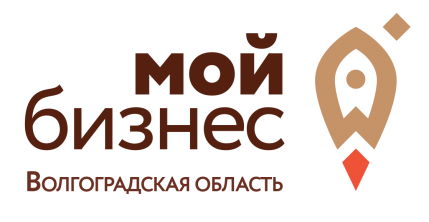 Раздел «Приведение продукции в соответствие с необходимыми требованиями. Сертификация продукции»Схема на тему «Регистрация разрешительного документа в реестре Федеральной службы аккредитации»